NATIONAL POLICE ACADEMYSECTOR H-11, ISLAMABADDATA FORM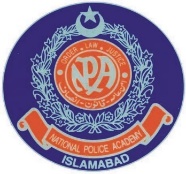 Name of ApplicantFather’s NameDesignationCNIC No						Date of Birth			              Blood GroupID Mark/ Sign						 Signature/Thumb of the ApplicantFOR OFFICE USE ONLYDate of Issue security staff/officer card	                         Valid up to Date of Issue Permanent Identity Card 	                          Valid up to Verification Signature from Relevant In-Charge	             Verification Signature Processing Officer (S.M)Verification Signature by AD/HQ & Sec			Signature by DD/AdmnNote: -1. All officers/Staff will display security card on left pocket during duty hours           2. In case of lost, card holder must report to the issuing authority immediatelyPhotograph(1”  X  1”)----Date:-